___________________  Mavzu:  Tovushli ma’lumotlar va ular bilan ishlashFan:   Informatika	 								№ 24Darsning maqsadi:Ta’limiy:    O’quvchilarga grafik obyektlar va ularni kompyuterda tasvirlash usullarini o’rgatish.Rivojlantiruvchi:    O’quvchilarni mustaqil fikrlarini oshirish va rivojlantirish.Tarbiyaviy:          Vatanini sevish, milliy va  umuminsoniy qadriyatlarga hurmatda bo‘lish, odob-axloq qoidalariga rioya  qilishni singdirish.Tayanch va fanga oid kompetensiyalar:TK: real hodisalarni matematik tilda ifodalash usullaridan foydalana oladi va bu usullar samarali ekanligini tushuna oladi;FK: web-sayt ko‘rinishidagi axborotlarni qayta ishlay oladi; maxsus amaliy dasturlar yordamida ma’lumotlar ombori va so‘rovlar hosil qila oladi va hisobotlar tayyorlay oladi;Dars usuli:   suhbat, tushuntirish, “Savol-javob” metodi, “Rasmli boshqotirma” , “To‘g‘risini top”,”Yosh aktyor”o‘yinlari.Dars turi:  Yangi bilim berish.O’quv jarayonining amaliga oshirish texnologiyasi:O’qitish usullari:     blits-so’rov,  savol-javob.O’qitish shakllari:   guruhlara ishlash, frontal, jamoaviy.O’qitish vositalari:11-sinf darsligi, mavzuga oid dars taqdimoti, Monitoring va baholash:  og’zaki va test nazorati, amaliy vazifalar.Darsning borishi:Tashkiliy qism:O’quvchilar bilan salomlashishXonani va o’quvchilarni darsga tayyorliklarini kuzatishYo’qlamani aniqlashNavbatchi axboroti.Siyosiy daqiqa.Darsning maqsad va vazifalarini qo’yish.Tayanch bilimlarning faollashtirish.Uyga vazifalarini tekshirish va o’tilgan mavzuni mustahkamlash.Macromedia Flash 8 dasturida avtomobil chizing va uni harakatlantiring.Macromedia Flash 8 dasturida maysani ko‘karish holatini hosil qiling.Macromedia Flash 8 dasturida gulning ochilish holatini hosil qiling.Macromedia Flash 8 dasturida idishga olov yoqilganda suvning bug‘lanishini aks ettiruvchi tasvir hosil qiling.Macromedia Flash 8 dasturida bir idishdan ikkinchi idishga suvni quyishini aks ettiruvchi tasvir hosil qiling.Macromedia Flash 8 dasturida molekulalaming harakatini aks ettiruvchi tasvir hosil qiling.Dars materiallarini tushuntirish (materiallarni tushuntirish dars prezentatsiyasi va videorolik, amaliy harakatlar, tayyor ishlar ko’rgazmasini namoyish qilish bilan  birgalikda olib boriladi).Nazariy qism:Macromedia Flash 8 dasturida tovushli ma’lumotlami o‘matish va ulardan foydalanish imkoniyati ham mavjud. Macromedia Flash 8 dasturining ishchi sohaga tovushli ma’lumotlami joylashtirishning ikki xil usuli mavjud:File—>Import—>Import to Stage... ketma-ketligini tanlash orqali;File—►Import—► Import Video... ketma-ketligini tanlash orqali.mashq. Macromedia Flash 8 dasturining ishchi sohasiga .mp3 fayl ken- gaytmali tovushli ma’lumotlami joylashtirish.Bajarish:File—^Import—►Import to Stage... ketma-ketligi tanlanib, tovushli ma’lumotlar joylashtirilgan papka tanlanadiPapkadan kerakli fayl belgilanadi va Открыть tugmasi bosiladi. Tanlangan fayl Librare bo‘limiga yuklanadiYuklangan faylni ishchi sohaga o‘tkazilishi kerak. Buning uchun Librare bo‘limiga yuklangan fayl belgilanib, sichqoncha tugmasi yordamida sudrab tortiladi: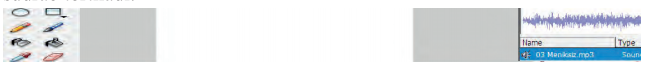 2- mashq. Macromedia Flash 8 dasturining ishchi sohasiga .avi fayl ken- gaytmali tovushli ma’lumotlami joylashtirish:Bajarish:File—►Import—►Import Video... ketma-ketligi tanlanadi.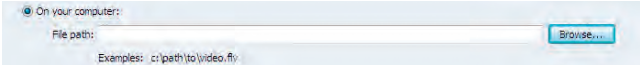 Ushbu oynadan Browse.. .tugmasi tanlanib, tovushli ma’lumotlar joylashgan papkadan kerakli fayl belgilanib, Открыть tugmasi bosiladi.Yuklangan faylni ishchi sohaga o‘tkazilishi kerak. Buning uchun Librare bo‘limiga yuklangan fayl belgilanib, sichqoncha tugmasi yordamida sudrab tortiladi.Ayrim hollarda video fayllami o‘matishda xatoliklar yuz berishi mumkin. U holda fayl kengaytmasini o‘zgartiruvchi dastur yordamida .avi fayl kengaytmasiga o‘tkazish kerakAmaliy ish:Macromedia Flash 8 dasturida video fayllami o‘matish ketma-ketli- gini tushuntirib beringMacromedia Flash 8 dasturini ishchi sohasiga video va audio fayllami o‘matingDarsga yakun yasash:O’quvchilarni olgan bilimlari hamda qilgan ishlarini nazorat qilib  baholash, ularni yo’l qo’ygan kamchiliklarini to’g’irlash.Uyga vazifa berish:		 Macromedia Flash 8 dasturida uchta oyna hosil qiling. Birinchi oynaga ikkita tugma joylashtiring va ushbu tugmalar orqali navbatdagi oynalarga o‘tsin. Ikkinchi va uchunchi oynaga video fayllami joylashtiring.Mustaqil ravishda web-sahifa tayyorlang va ularga video fayllami joylashtiring.O’IBDO’:		____________		__________________                                                                     (imzo)                                                    (F.I.SH.)Adxamjon_Vahobov                     +99890 300 02 21             @rishton7Sana:Sinf:11-A11-B11-V11-G